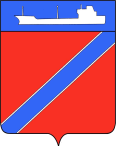 П О С Т А Н О В Л Е Н И ЕАДМИНИСТРАЦИИ ТУАПСИНСКОГО ГОРОДСКОГО ПОСЕЛЕНИЯТУАПСИНСКОГО РАЙОНАот 09.03.2017                                                                                                         №305г. ТуапсеО проведении открытого конкурса на право осуществления регулярных пассажирских перевозок автомобильным транспортом в Туапсинском городском поселении Туапсинского районаВ соответствии с Федеральным законом от 13 июля 2015 года № 220-ФЗ «Об организации регулярных перевозок пассажиров и багажа автомобильным транспортом и городским наземным электрическим транспортом в Российской Федерации и о внесении изменений в отдельные законодательные акты Российской Федерации», Федеральным законом от 6 октября 2003 года № 131-ФЗ «Об общих принципах организации местного самоуправления в Российской Федерации», постановлением администрации Туапсинского городского поселения Туапсинского района от 3 марта 2017 года №281 «Об утверждении положения о конкурсе на право осуществления регулярных пассажирских перевозок автомобильным транспортом в Туапсинском городском поселении», Устава Туапсинского городского поселения п о с т а н о в л я ю:1. Поручить конкурсной комиссии, в составе, определенным постановлением администрации Туапсинского городского поселения Туапсинского района от 3 марта 2017 года №281 «Об утверждении положения о конкурсе на право осуществления регулярных пассажирских перевозок автомобильным транспортом в Туапсинском городском поселении» объявить 13 марта 2017 года о проведении открытого конкурса на право осуществления регулярных пассажирских перевозок автомобильным транспортом в Туапсинском городском поселении Туапсинского района (далее - конкурс), в составе одного лота (Приложение).2. Обеспечить проведение открытого конкурса в соответствии с Порядком, утвержденным постановлением администрации Туапсинского городского поселения Туапсинского района от 3 марта 2017 года №281 «Об утверждении положения о конкурсе на право осуществления регулярных пассажирских перевозок автомобильным транспортом в Туапсинском городском поселении».3. Установить срок приема заявок на участие в конкурсе в период                        с 14 марта 2017 года по 29 марта 2017 года включительно. С 14 марта 2017 года 2по 28 марта 2017 года с 8 часов 30минут  до 12 часов 30 минут и с 13 часов 30 минут до 17 часов 30 минут ежедневно, кроме праздничных и выходных дней. 29 марта 2017 года заявки на участие в конкурсе могут быть поданы (отозваны) с 8 часов 30минут до начала процедуры вскрытия конвертов.4. Выдачу конкурсной документации и необходимой дополнительной информации, прием заявок на участие в конкурсе производить по адресу:             г. Туапсе, ул. Победы, 17, кабинет 45, телефон: 2-20-20, эл. почта: transport_tuapse@mail.ru5. Установить место, дату и время вскрытия конвертов с заявками на участие в открытом конкурсе: город Туапсе, ул. Победы 17, администрация Туапсинского городского поселения Туапсинского района (малый зал),            29 марта 2017 года в 10 часов 00 минут.6. Отделу экономики (Николенко) разместить настоящее постановление на официальном сайте администрации Туапсинского городского поселения в информационно-телекоммуникационной сети "Интернет".7. Контроль за выполнением настоящего постановления возложить на заместителя главы администрации Туапсинского городского поселения Туапсинского района А.А.Аннабаеву.8. Постановление вступает в силу со дня его подписания.Глава Туапсинского городского поселенияТуапсинского района                                                                           А.В. Чехов